Информация об акции «Наденьте маску!»Сегодня, 20 октября, волонтеры ОСШ № 1 провели акцию "Наденьте маску!". Цель акции: привлечь внимание жителей города к средствам индивидуальной защиты. Волонтеры раздавали флаеры прохожим без маски, тем самым напоминая им "Наденьте маску!". Было охвачено более 50 человек близ территории школы.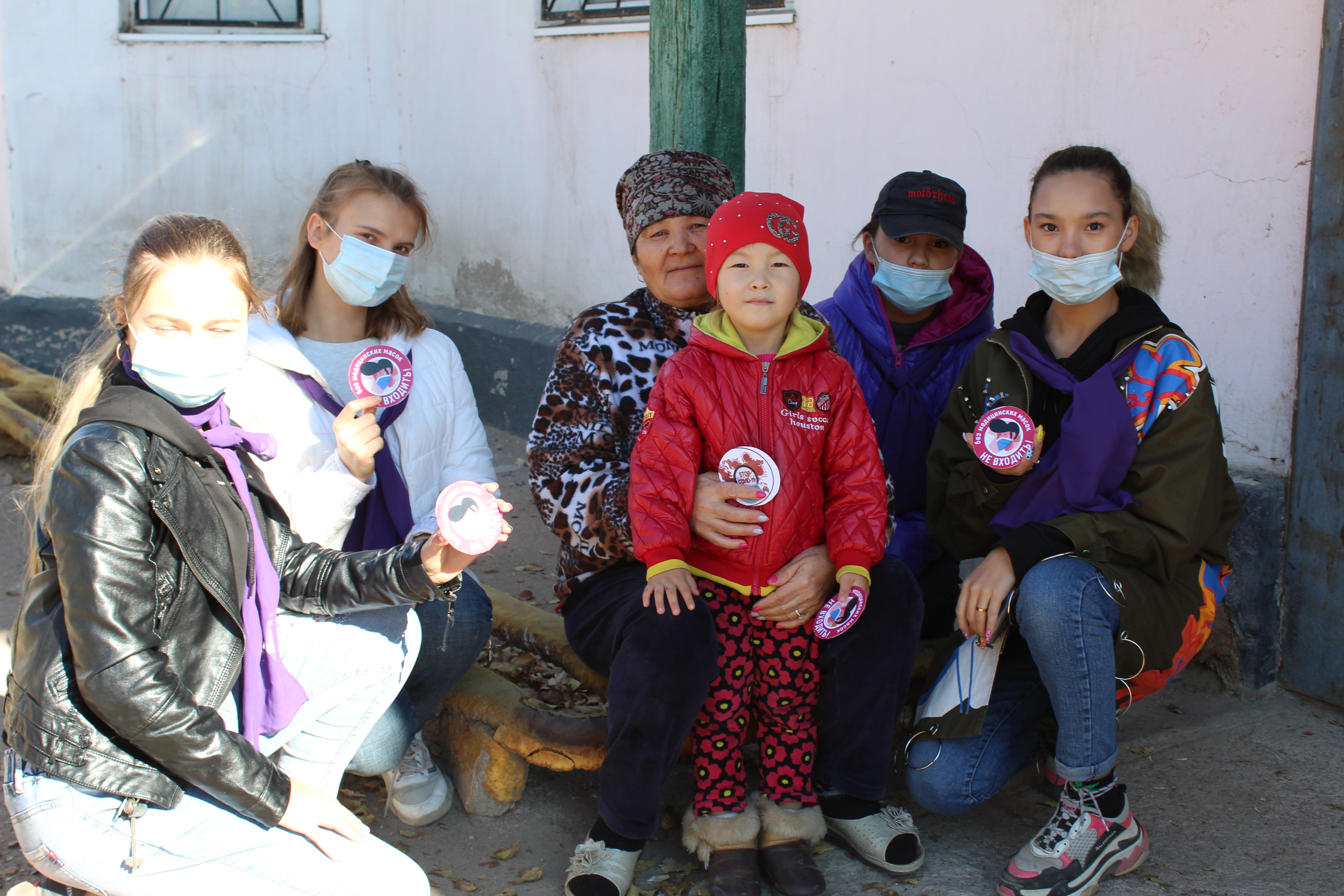 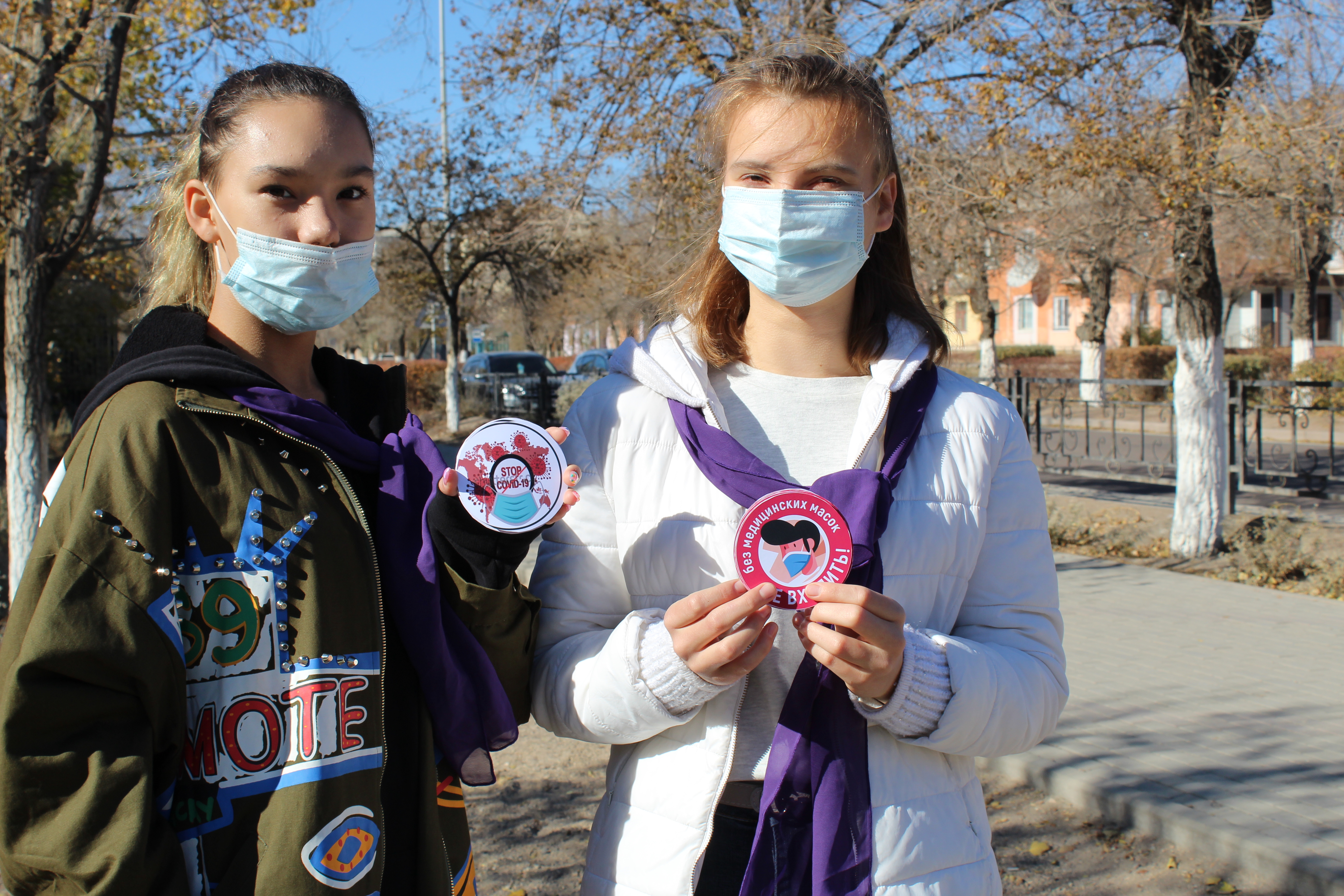 